                 Centrum   Kształcenia  Ustawicznego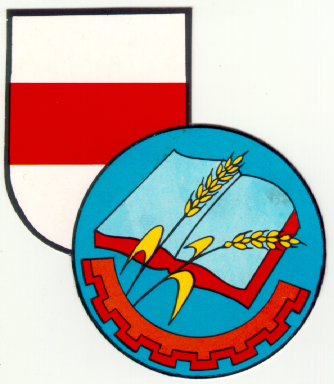 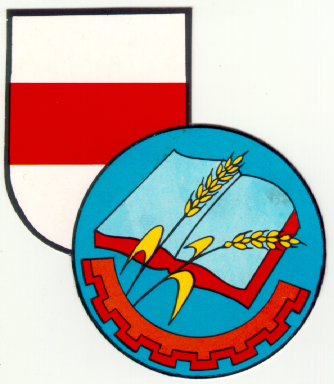                                            im.   J a n a     K o c h a n o w s k i e g o                                                                   w  Wyszkowie                                                                                           07-200  Wyszków ,  ul.  J. Matejki  9                                                     (29)  742-34-30,    www. cku-wyszkow.edu.pl.Zapraszamy  w roku  szkolnym  2015/2016  do uczestnictwa w nowych  kursowych formach zdobywania kwalifikacji zawodowych. Organizujemy następujące kursy kwalifikacyjne: OBSZAR ADMINISTRACYJNO-USŁUGOWY (A)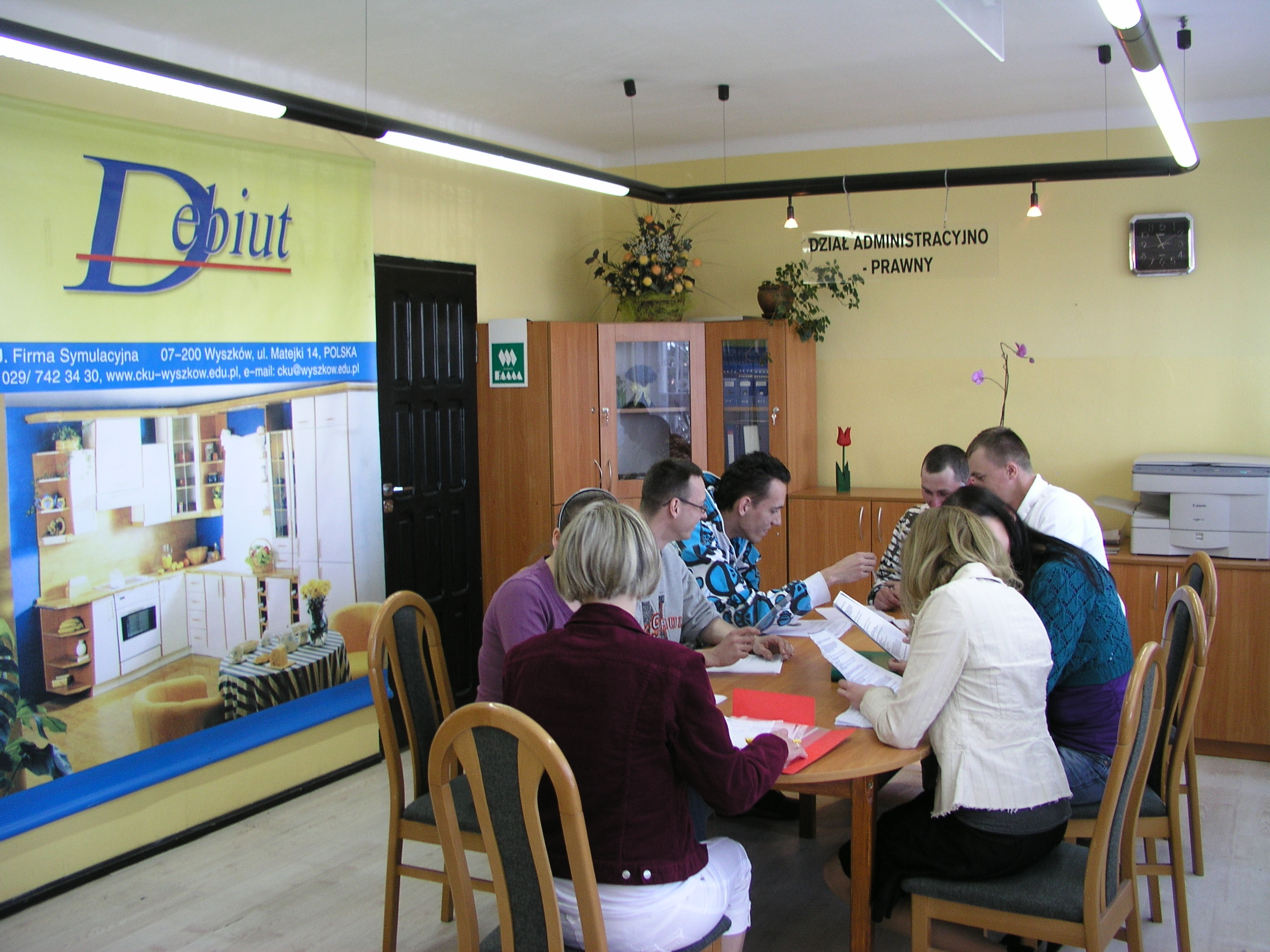 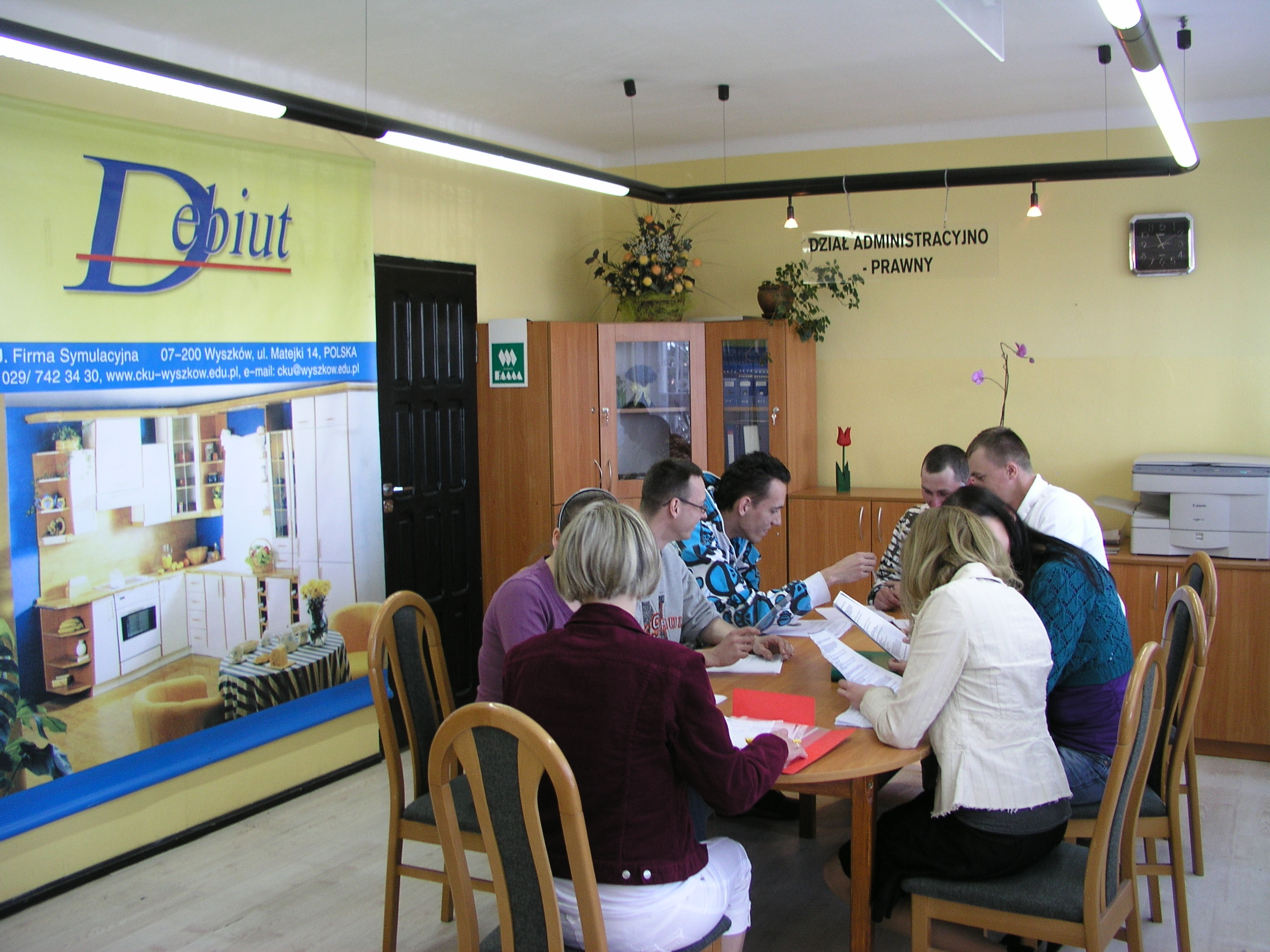 A.18. Prowadzenie sprzedaży                                                 A.22. Prowadzenie działalności handlowej                           A.24. Wykonywanie prac biurowych                                     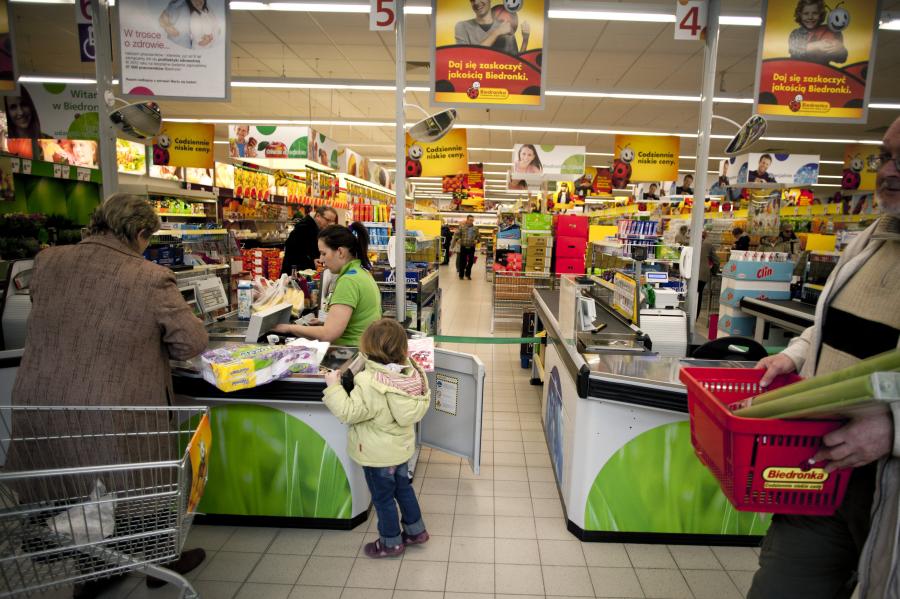 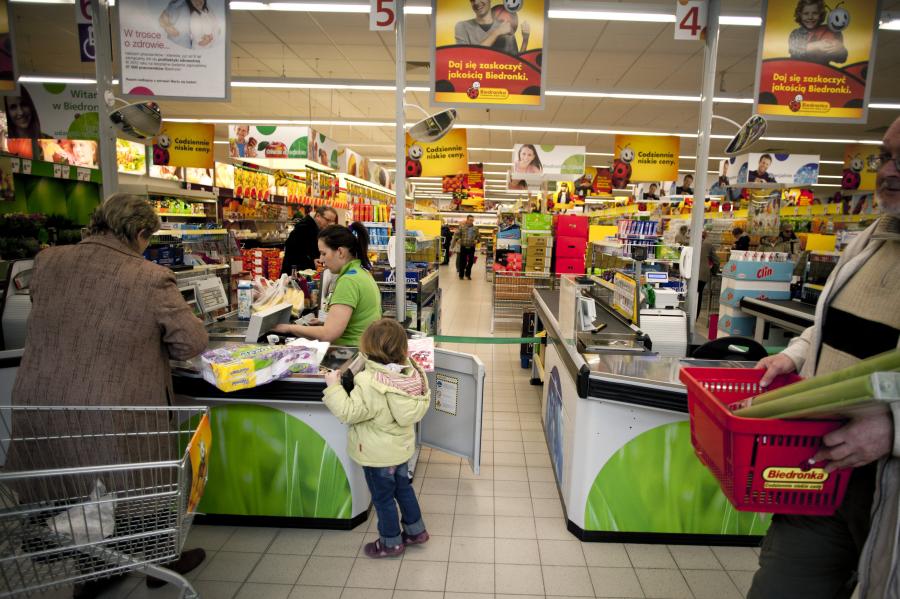 A.28. Organizacja i nadzorowanie transportu                          A.29. Obsługa klientów i kontrahentów                                    A.35. Planowanie i prowadzenie działalności w organizacji     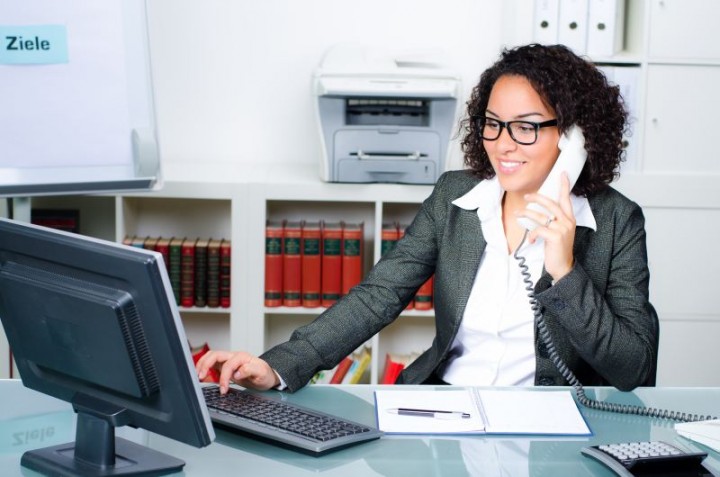 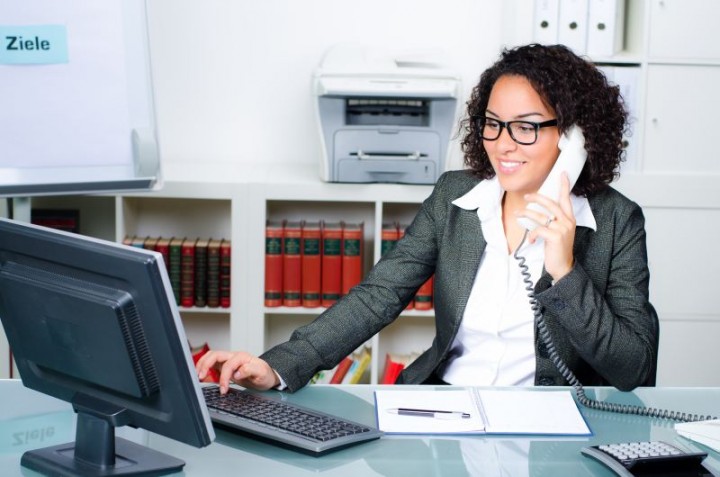 A.36. Prowadzenie rachunkowości                                          A.65. Rozliczanie wynagrodzeń i danin publicznych                A.68. Obsługa klienta w jednostkach administracji                     OBSZAR   ELEKTRYCZNO-ELEKTRONICZNY (E)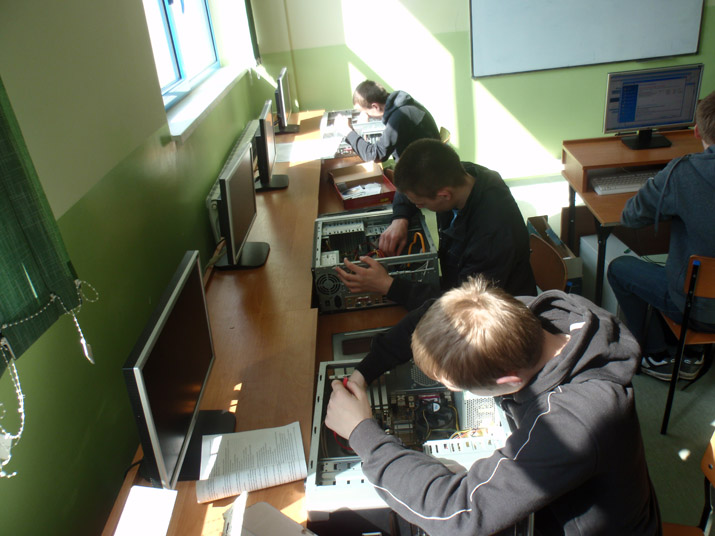 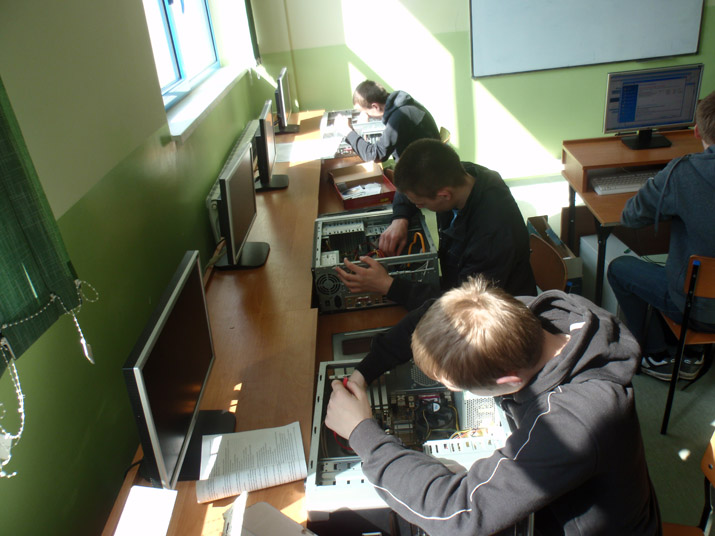 E.12. Montaż i eksploatacja komputerów osobistych  oraz urządzeń peryferyjnych    E.13. Projektowanie lokalnych sieci komputerowych i administrowanie sieciami.                                      OBSZAR TURYSTYCZNO-GASTRONOMICZNY (T)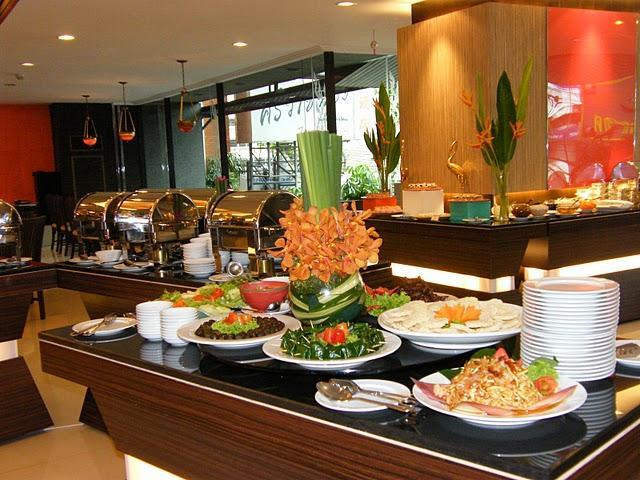 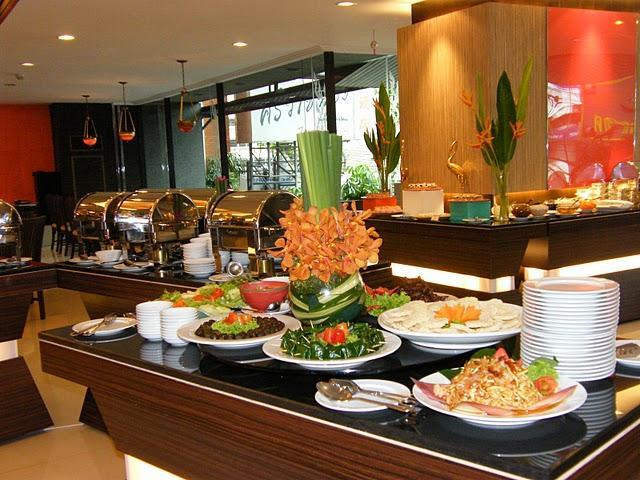 T.6. Sporządzanie potraw i napojów.                                          T.8. Prowadzenie gospodarstwa agroturystycznego                   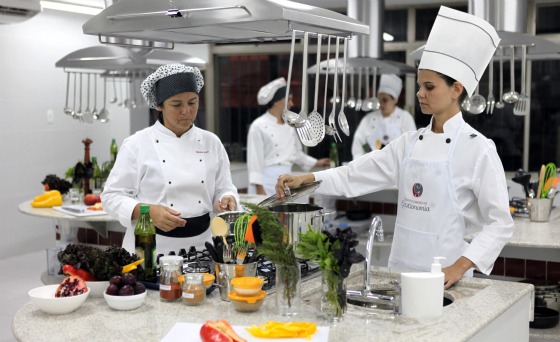 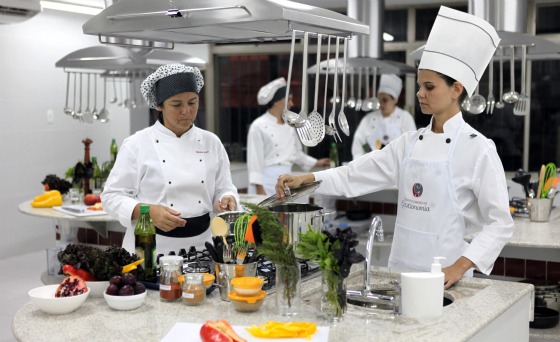 T.15. Organizacja żywienia i usług gastronomicznych                T.16. Organizacja i nadzorowanie produkcji wyrobów spożywczych              OBSZAR ROLNICZO-LEŚNY Z OCHRONĄ ŚRODOWISKA (R)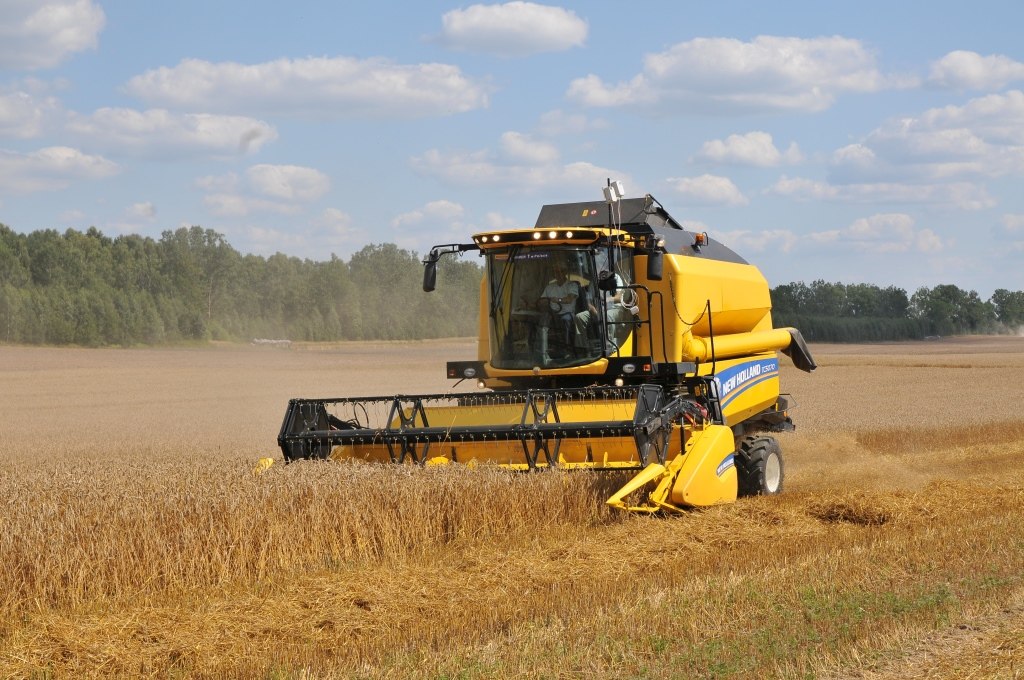 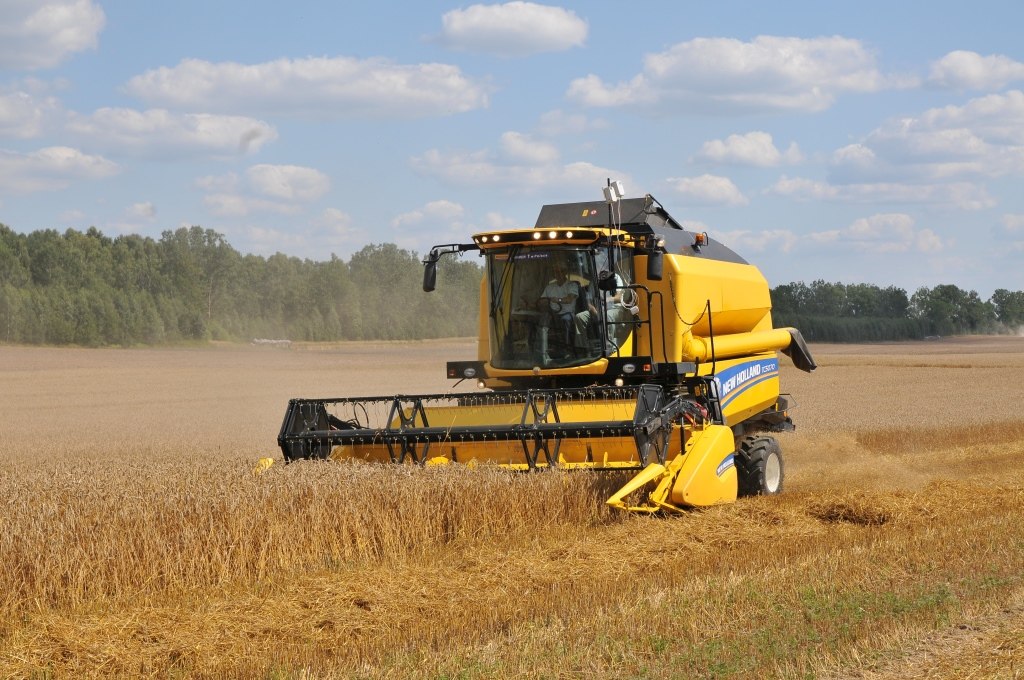 R.3. Prowadzenie produkcji rolniczej                                            R.16. Organizacja i nadzorowanie produkcji rolniczej                  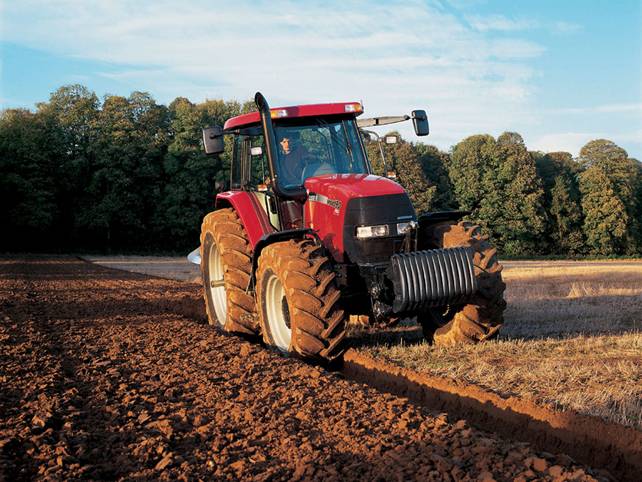 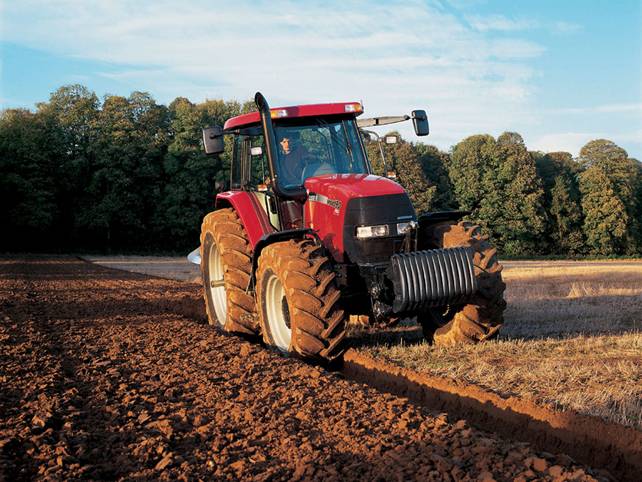  OBSZAR MEDYCZNO SPOŁECZNY (Z)Z.8. Udzielanie pomocy i organizowanie wsparcia osobie niepełnosprawnej.    Bliższych informacji udziela sekretariat  szkoły    Pn. – Pt.    w  godz.  830-1400             (29) 742-34-30.